ผลการสำรวจความสุข ประจำปี พ.ศ. 2562คณะพยาบาลศาสตร์ มหาวิทยาลัยอุบลราชธานีจำนวนประชากร    	ตอบแบบสำรวจทั้งหมด	     19  รายตอบแบบสำรวจสมบูรณ์ 	     19  รายตอบแบบสำรวจไม่สมบูรณ์      0  ราย(ดำเนินการสำรวจข้อมูลระหว่างวันที่ 4 มีนาคม – 17 เมษายน 2562)ส่วนที่ 1 ข้อมูลทั่วไปจำแนกตามลักษณะทางประชากรและการทำงานตาราง 1: แสดงจำนวนและร้อยละข้อมูลทั่วไปจำแนกตามลักษณะทางประชากรและการทำงานส่วนที่ 2 ค่าคะแนนความสุขเฉลี่ยจำแนกตามรายมิติตาราง 2: แสดงค่าคะแนนความสุขเฉลี่ยจำแนกตามรายมิติ รูป 1: กราฟแท่งแสดงค่าคะแนนความสุขเฉลี่ยจำแนกตามรายมิติ 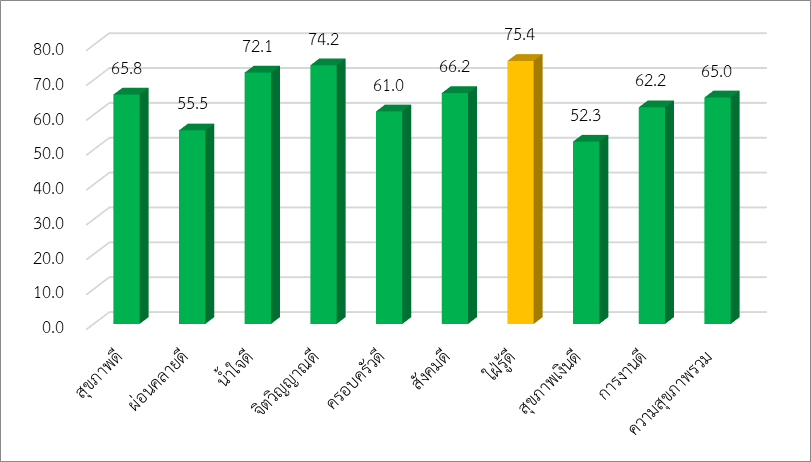 เกณฑ์ค่าเฉลี่ยคะแนนความสุข		 คะแนนเฉลี่ยระหว่าง 0.00 – 24.99 	Very Unhappy	สะท้อนให้เห็นว่า บุคลากรในองค์กรอยู่ในระดับ “ไม่มีความสุขเลย”	ตัวท่านเองและผู้บริหารต้องร่วมมือกัน ดำเนินการพัฒนาสร้างเสริมความสุขอย่างเร่งด่วน คะแนนเฉลี่ยระหว่าง 25.00 – 49.99	Unhappy	สะท้อนให้เห็นว่า บุคลากรในองค์กรอยู่ในระดับ “ไม่มีความสุข”	ตัวท่านเองและผู้บริหารต้องร่วมมือกัน พัฒนาสร้างเสริมความสุขอย่างจริงจังคะแนนเฉลี่ยระหว่าง 50.00 – 74.99	Happy	สะท้อนให้เห็นว่า บุคลากรในองค์กรอยู่ในระดับ “มีความสุข”	ตัวท่านเองและผู้บริหารต้องร่วมมือกัน สร้างเสริมและสนับสนุนให้มีความสุขยิ่งขึ้นต่อไปคะแนนเฉลี่ยระหว่าง 75.00 – 100.0	Very Happy	สะท้อนให้เห็นว่า บุคลากรในองค์กรอยู่ในระดับ “มีความสุขมาก”	ตัวท่านเองและผู้บริหารต้องร่วมมือกัน สร้างเสริมและสนับสนุนให้บุคลากรทุกคนมีความสุขอย่างต่อเนื่องและยั่งยืน รวมทั้งร่วมมือกัน สร้างเสริมองค์กรของท่าน ให้เป็น “องค์กรต้นแบบสร้างสุข” เพื่อเป็นแบบอย่าง “องค์กรที่มีการปฏิบัติที่เป็นเลิศ: Best Practice” ส่วนที่ 3 ปัจจัยที่ส่งผลต่อความผูกพันของบุคลากรตาราง 3: แสดงค่าเฉลี่ยและค่าเบี่ยงเบนมาตรฐานข้อมูลปัจจัยที่ส่งผลต่อความผูกพันของบุคลากรความผูกพันของบุคลากร ประกอบด้วย 9 ข้อ ดังนี้ส่วนที่ 4 ภาวะผู้นำระดับสูงตาราง 4: แสดงค่าเฉลี่ยและค่าเบี่ยงเบนมาตรฐานของภาวะผู้นำระดับสูงข้อมูลทั่วไปจำแนกตามลักษณะทางประชากรและการทำงานข้อมูลทั่วไปจำแนกตามลักษณะทางประชากรและการทำงานจำนวน (คน)ร้อยละเพศชาย210.5เพศหญิง1789.5กลุ่มอายุ25-34 ปี631.6กลุ่มอายุ35 - 44 ปี736.8กลุ่มอายุ45 - 54 ปี421.1กลุ่มอายุ55-60 ปี210.5จังหวัดที่ท่านอาศัยอยู่ในปัจจุบันเป็นจังหวัดเดียวกับภูมิลำเนาหรือไม่ใช่1368.4จังหวัดที่ท่านอาศัยอยู่ในปัจจุบันเป็นจังหวัดเดียวกับภูมิลำเนาหรือไม่ไม่ใช่631.6ท่านจบการศึกษาสูงสุด ในระดับใดปริญญาตรี / เทียบเท่า210.5ท่านจบการศึกษาสูงสุด ในระดับใดปริญญาโท / เทียบเท่า1473.7ท่านจบการศึกษาสูงสุด ในระดับใดปริญญาเอก/เทียบเท่า315.8สถานภาพสมรสโสด1263.2สถานภาพสมรสแต่งงานและอยู่ร่วมกัน421.1สถานภาพสมรสอยู่ด้วยกันโดยไม่ได้แต่งงาน210.5สถานภาพสมรสหม้าย15.3จำนวนบุตรไม่มีบุตร1578.9จำนวนบุตรบุตร 1 คน15.3จำนวนบุตรบุตร 2 คน210.5จำนวนบุตรบุตร 3-4 คน15.3ขณะนี้ท่านกำลังตั้งครรภ์หรือไม่ไม่ได้ตั้งครรภ์19100.0งานที่ท่านทำเป็นงานลักษณะใดงานการเรียนการสอน - สายวิชาการ1263.2งานที่ท่านทำเป็นงานลักษณะใดงานบริหาร - สายวิชาการ421.1งานที่ท่านทำเป็นงานลักษณะใดงานปฏิบัติการ - สายสนับสนุน210.5งานที่ท่านทำเป็นงานลักษณะใดงานบริหาร - สายสนับสนุน15.3ท่านเป็นบุคลากรประเภทใดข้าราชการ210.5ท่านเป็นบุคลากรประเภทใดพนักงานเงินงบประมาณ315.8ท่านเป็นบุคลากรประเภทใดพนักงานเงินรายได้1473.7สถานภาพการจ้างงานประจำ736.8สถานภาพการจ้างงานตามสัญญาจ้าง1263.2ระยะเวลาในการทำงานในมหาวิทยาลัย รวมทั้งหมดไม่ถึงปี15.3ระยะเวลาในการทำงานในมหาวิทยาลัย รวมทั้งหมดระหว่าง 1 – 2 ปี315.8ระยะเวลาในการทำงานในมหาวิทยาลัย รวมทั้งหมดระหว่าง 3 – 5 ปี842.1ระยะเวลาในการทำงานในมหาวิทยาลัย รวมทั้งหมดระหว่าง 6 – 9 ปี736.8ตั้งแต่เริ่มทำงานจนถึงปัจจุบัน ท่านลาออก/ ย้าย/ เปลี่ยนงานมาแล้วกี่ครั้งไม่เคยลาออก/ ย้าย/ เปลี่ยนงาน15.3ตั้งแต่เริ่มทำงานจนถึงปัจจุบัน ท่านลาออก/ ย้าย/ เปลี่ยนงานมาแล้วกี่ครั้ง1-3 ครั้ง1684.2ตั้งแต่เริ่มทำงานจนถึงปัจจุบัน ท่านลาออก/ ย้าย/ เปลี่ยนงานมาแล้วกี่ครั้ง4 - 6 ครั้ง210.5ท่านมีรายได้ต่อเดือน  โดยประมาณเดือนละเท่าใด20,001 – 30,000 บาท421.1ท่านมีรายได้ต่อเดือน  โดยประมาณเดือนละเท่าใด40,001 - 50,000 บาท15.3ท่านมีรายได้ต่อเดือน  โดยประมาณเดือนละเท่าใด50,001 – 100,000 บาท526.3ค่าคะแนนความสุขเฉลี่ย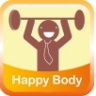 สุขภาพดี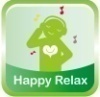 ผ่อนคลายดี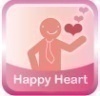 น้ำใจดี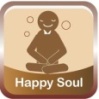 จิตวิญญาณดี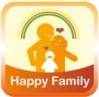 ครอบครัวดี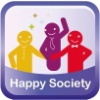 สังคมดี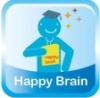 ใฝ่รู้ดี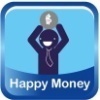 สุขภาพเงินดี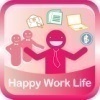 การงานดีความสุขภาพรวมคณะพยาบาลศาสตร์มหาวิทยาลัยอุบลราชธานี(19 คน)65.8Happy55.5Happy72.1Happy74.2Happy61.0Happy66.2Happy75.4VeryHappy52.3Happy62.2Happy65.0Happyหัวข้อค่าเฉลี่ย (คะแนนเต็ม 5)ค่าเบี่ยงเบนมาตรฐาน (S.D.)- ความผูกพัน3.74.616- SAY 3.63.647- STAY3.61.788- STRIVE3.98.593ตัวชี้วัดมิติท่านจะแนะนำญาติ/ เพื่อน/ คนรู้จักมาทำงานที่องค์กรนี้SAYหากมีใครกล่าวถึงองค์กรในทางที่ไม่เหมาะสม ท่านจะปกป้ององค์กรของท่านหรือไม่SAYท่านภาคภูมิใจที่ได้เป็นพนักงาน/ บุคลากรขององค์กร/ ได้ทำงานในองค์กรนี้SAYขณะที่ทำงานอยู่ในองค์กรนี้ หากท่านมีโอกาสได้ศึกษาต่อและเมื่อสำเร็จการศึกษาแล้ว ท่านจะทำงานต่อหรือว่าลาออกSTAYถ้าท่านมีโอกาสเปลี่ยนสถานที่ทำงาน หรือองค์กรอื่นชวน/ติดต่อไปทำงาน ท่านพร้อมที่จะไประดับใดSTAYท่านรู้สึกเป็นเจ้าของร่วมขององค์กรที่ท่านทำงานในปัจจุบันSTAYท่านทุ่มเททำงานเพื่อประโยชน์ขององค์กรของท่านSTRIVEท่านเป็นคน คิดใหม่ ทำใหม่ เพื่อสร้างความก้าวหน้าให้กับองค์กรของท่านSTRIVEในแต่ละวัน ท่านทำงานอย่างมีเป้าหมายSTRIVEท่านเห็นด้วยกับข้อความต่อไปนี้มากน้อยเพียงใดค่าเฉลี่ยค่าเบี่ยงเบนมาตรฐาน (S.D.)ผู้นำระดับสูงสามารถสื่อสารให้บุคลากรเข้าใจทิศทางและเป้าหมายขององค์กรได้อย่างชัดเจน3.37.831ผู้นำระดับสูง.สามารถบริหารงานเพื่อให้บรรลุเป้าหมายขององค์กรได้อย่างดี3.32.749ผู้นำระดับสูงสามารถจัดการกับปัญหาต่างๆ ในเชิงรุก2.74.933ผู้นำระดับสูงเปิดโอกาสให้บุคลากรติดต่อสื่อสารในการให้ข้อมูลหรือแสดงความคิดเห็นได้อย่างสะดวก3.321.108ผู้นำระดับสูงคำนึงถึงความอยู่ดีมีสุขของบุคลากร3.161.119ผู้นำระดับสูงใช้เทคโนโลยีใหม่เป็นก้าวต่อไปในการปฏิบัติงาน3.32.820ผู้นำระดับสูงเป็นต้นแบบของบุคลากร3.211.032โดยรวมท่านมีความเชื่อถือไว้วางใจในผู้นำระดับสูง3.21.855รวม3.20.744